Publicado en Madrid el 15/03/2018 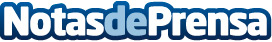 Avance Comunicación, agencia de servicios integrales de marketing, renueva su imagen corporativaCon casi tres décadas en el sector de la comunicación y el marketing, la agencia cambia de imagen tras una profunda transformación internaDatos de contacto:Noelia Perlacia915191005Nota de prensa publicada en: https://www.notasdeprensa.es/avance-comunicacion-agencia-de-servicios Categorias: Comunicación Marketing Madrid Emprendedores E-Commerce Recursos humanos Consultoría http://www.notasdeprensa.es